SKRIPSIPENGEMBANGAN MENU SAYUR UNTUK LANSIA BESERTA KANDUNGAN ENERGI DAN ZAT GIZI SERTA DAYA TERIMA DI PANTI JOMPO GRIYA KASIH SILOAM MALANGHENY SHELAWATI1603410059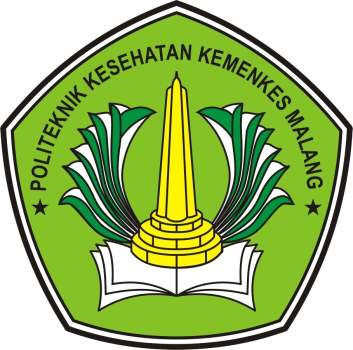 KEMENTERIAN KESEHATAN REPUBLIK INDONESIA POLITEKNIK KESEHATAN MALANGJURUSAN GIZIPROGRAM STUDI SARJANA TERAPAN GIZI DAN DIETETIKAMALANG2020